 Torslanda TK söker tennistränare                   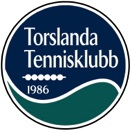 Torslanda TK är en klubb som vuxit under de senaste åren och har idag ca 240 barn och 70 vuxna i kursverksamhet.Torslanda är en växande stadsdel i Göteborg vilket är spännande för oss I Torslanda Tennisklubb då det även innebär att vår verksamhet växer. Vi har idag 3 banor inomhus och planerar en utbyggnad och hoppas kunna utöka med ytterligare banor både inom- och utomhus. Vi bedriver verksamhet 7 dagar i veckan där tennisskola och tävlingsgrupper är i fokus måndag till fredag. På helgen tillkommer även vuxenkurser, bollekis och minitennis för de allra minsta tennisspelarna med stöd från klubbens juniortränare.

På vardagar hämtar vi även barn från närliggande skolor till våra tidiga pass (14;00) vilket är en väldigt uppskattad tjänst. Vi söker nu dig som vill vara med att expandera och utveckla vår verksamhet. Tjänsten innebär arbete på såväl vardagar som helger.Tjänsten omfattar 30-35 timmar i veckan och innebär:Leda och planera träning med vuxna, ungdomar och barnSköta närvarorapporteringHjälpa till vid klubbens evenemangArbeta med kursverksamhet på helgVi söker dig som:Har genomgått relevant tennisutbildning Har en god samarbetsförmåga och hög social kompetensHar ett brinnande intresse för att utveckla såväl flickor och pojkar i alla åldrar som att jobba med vuxna. Har körkortFrågor som berör tjänsten besvaras avTony Nordin Verksamhetsansvarig Torslanda TKTelefon 0705-884285 Mail tony@torslandatk.seAnsökan med CV skickas till tony@torslandatk.se    senast 31 Mars.Lön enligt överenskommelse